國立嘉義大學 特色大學試辦計畫成果表單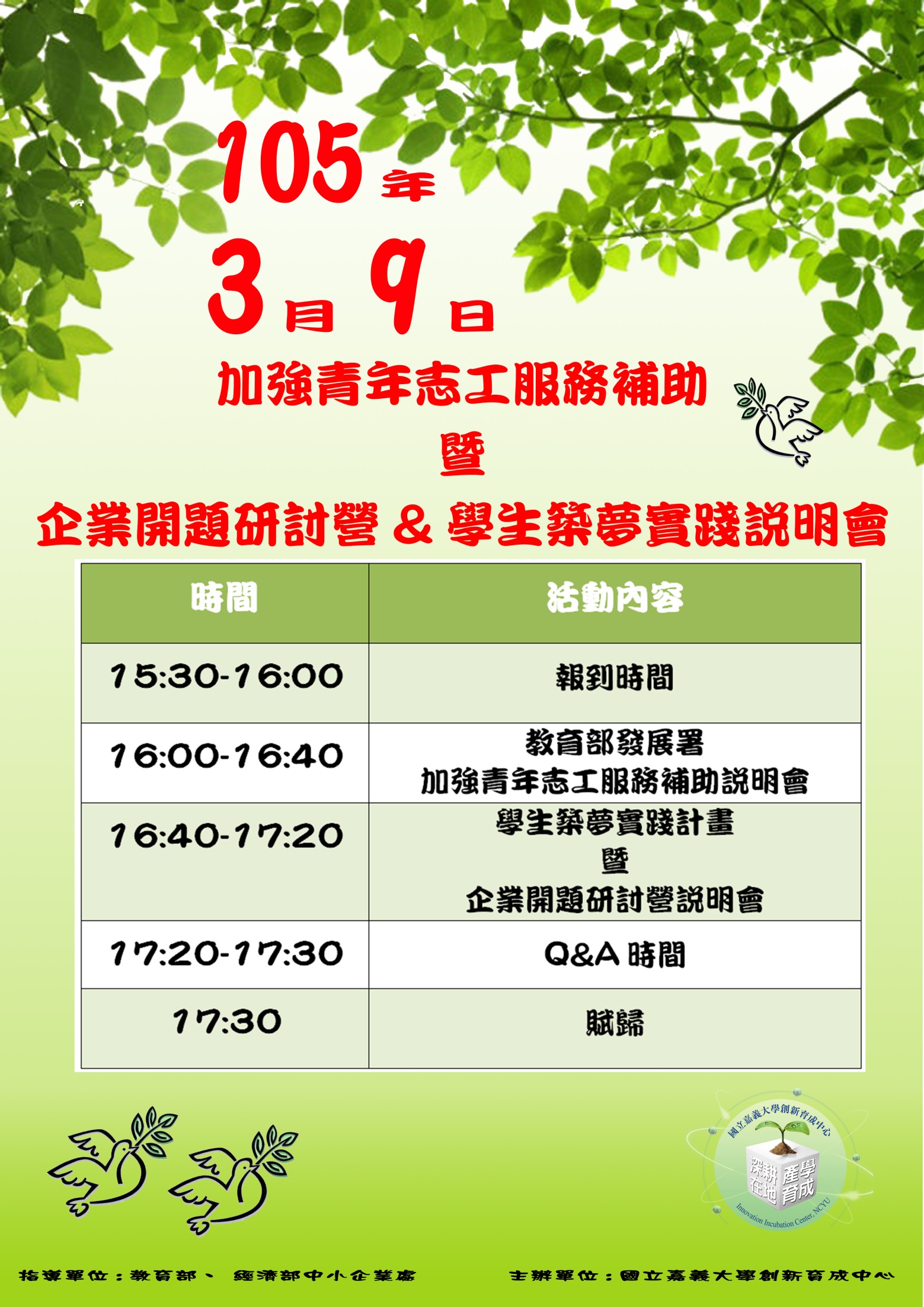 主軸名稱主軸名稱A主軸：成為區域知識中心A主軸：成為區域知識中心A主軸：成為區域知識中心A主軸：成為區域知識中心A主軸：成為區域知識中心A主軸：成為區域知識中心主軸名稱主軸名稱B主軸：成為區域文化中心B主軸：成為區域文化中心B主軸：成為區域文化中心B主軸：成為區域文化中心B主軸：成為區域文化中心B主軸：成為區域文化中心主軸名稱主軸名稱■C主軸：成為區域產業創新加值中心■C主軸：成為區域產業創新加值中心■C主軸：成為區域產業創新加值中心■C主軸：成為區域產業創新加值中心■C主軸：成為區域產業創新加值中心■C主軸：成為區域產業創新加值中心主軸名稱主軸名稱□ D主軸：本校發展特色□ D主軸：本校發展特色□ D主軸：本校發展特色□ D主軸：本校發展特色□ D主軸：本校發展特色□ D主軸：本校發展特色成果類別成果類別□活動 □ 演講 ■座談會 □工作坊 □課程 □會議 □創作 □____________□活動 □ 演講 ■座談會 □工作坊 □課程 □會議 □創作 □____________□活動 □ 演講 ■座談會 □工作坊 □課程 □會議 □創作 □____________□活動 □ 演講 ■座談會 □工作坊 □課程 □會議 □創作 □____________□活動 □ 演講 ■座談會 □工作坊 □課程 □會議 □創作 □____________□活動 □ 演講 ■座談會 □工作坊 □課程 □會議 □創作 □____________分項計畫名稱分項計畫名稱特色大學試辦計畫-C主軸 成為產業創新加值中心特色大學試辦計畫-C主軸 成為產業創新加值中心特色大學試辦計畫-C主軸 成為產業創新加值中心特色大學試辦計畫-C主軸 成為產業創新加值中心特色大學試辦計畫-C主軸 成為產業創新加值中心特色大學試辦計畫-C主軸 成為產業創新加值中心成果名稱(活動、會議…)成果名稱(活動、會議…)企業開題專案研討營暨學生築夢實踐計畫說明會企業開題專案研討營暨學生築夢實踐計畫說明會企業開題專案研討營暨學生築夢實踐計畫說明會企業開題專案研討營暨學生築夢實踐計畫說明會企業開題專案研討營暨學生築夢實踐計畫說明會企業開題專案研討營暨學生築夢實踐計畫說明會舉辦日期舉辦日期105年3月9日舉辦時間15:30-17:3015:30-17:3015:30-17:3015:30-17:30主辦單位主辦單位創新育成中心舉辦地點創新育成大樓2F會議室創新育成大樓2F會議室創新育成大樓2F會議室創新育成大樓2F會議室參加對象(校內)主辦單位參加人數18(校外)合作單位參加人數(校外)合作單位參加人數2其他參加人數8執行重點及具體作法(若為活動，請附活動目的及議程)執行重點及具體作法(若為活動，請附活動目的及議程)執行重點:研討營目的在於激發學生勇敢嘗試、追逐成功。了解公司在運作的過程中所遇到的瓶頸，並以此為開題專案，不僅僅能解決公司所遇到的問題，同時也能獲得相關的支援與協助。另外，也讓學生知道育成中心建立一築夢實踐制度，鼓勵大家實現夢想。 具體作法:簡報說明和同學發問來共同參與。執行重點:研討營目的在於激發學生勇敢嘗試、追逐成功。了解公司在運作的過程中所遇到的瓶頸，並以此為開題專案，不僅僅能解決公司所遇到的問題，同時也能獲得相關的支援與協助。另外，也讓學生知道育成中心建立一築夢實踐制度，鼓勵大家實現夢想。 具體作法:簡報說明和同學發問來共同參與。執行重點:研討營目的在於激發學生勇敢嘗試、追逐成功。了解公司在運作的過程中所遇到的瓶頸，並以此為開題專案，不僅僅能解決公司所遇到的問題，同時也能獲得相關的支援與協助。另外，也讓學生知道育成中心建立一築夢實踐制度，鼓勵大家實現夢想。 具體作法:簡報說明和同學發問來共同參與。執行重點:研討營目的在於激發學生勇敢嘗試、追逐成功。了解公司在運作的過程中所遇到的瓶頸，並以此為開題專案，不僅僅能解決公司所遇到的問題，同時也能獲得相關的支援與協助。另外，也讓學生知道育成中心建立一築夢實踐制度，鼓勵大家實現夢想。 具體作法:簡報說明和同學發問來共同參與。執行重點:研討營目的在於激發學生勇敢嘗試、追逐成功。了解公司在運作的過程中所遇到的瓶頸，並以此為開題專案，不僅僅能解決公司所遇到的問題，同時也能獲得相關的支援與協助。另外，也讓學生知道育成中心建立一築夢實踐制度，鼓勵大家實現夢想。 具體作法:簡報說明和同學發問來共同參與。執行重點:研討營目的在於激發學生勇敢嘗試、追逐成功。了解公司在運作的過程中所遇到的瓶頸，並以此為開題專案，不僅僅能解決公司所遇到的問題，同時也能獲得相關的支援與協助。另外，也讓學生知道育成中心建立一築夢實踐制度，鼓勵大家實現夢想。 具體作法:簡報說明和同學發問來共同參與。執行成果(以500～1,000字描述概況)執行成果(以500～1,000字描述概況)在此場座談會中，因大部分的學生對於志工服務有相當的熱枕，也恰巧教育部發展署在今年有一項加強青年志工服務補助計畫，故特邀劉馥韻專案經理前來。在劉經理的說明下，感受到學生對此計畫的興趣與熱情，也藉此鼓勵學生趁著年輕，勇敢追夢。在追夢的過程中，若遇到瓶頸，育成中心永遠是學生的好夥伴，並同時向學生說明”學生築夢實踐計畫” ，告訴學生，創新育成中心於今年度建立一創意發想空間給學生們自由發揮，只要心中有夢或有想完成的事情，藉由向創新育成中心申請，便有機會獲得育成中心的協助，完成心中想做的事。在第二場的座談會中，也延續學生們的熱情，同時向學生推廣”企業開題專案”。向學生說明，所謂”企業開題專案”也就是育成中心收集企業所開出的專案題目，徵求學生團隊來解決問題的一項計畫，發揮自己的創意來完成企業所開的專題。這，不僅僅能協助企業衝出瓶頸，同時，在完成專案的過程中所獲得的企業資源與協助，是在學時期珍貴的經驗，有助於學生在未來，無論是就業或者是創業的歷程上擁有絕對的優勢，引起學生對此計畫的專注，也感受到學生對此產生興趣。在稍後的Q&A時間裡，供學生發問並給與解答，例如:如何申請此計畫或者此計畫的延續時間等等，顯現出學生對”企業開題專案”計畫的熱切與關注，也提出很多自己的想法以及想做的事。本次說明會之心得感受到學生對於未來朝創業發展相關資訊的關切並希望能獲得更多相關的訊息。在此場座談會中，因大部分的學生對於志工服務有相當的熱枕，也恰巧教育部發展署在今年有一項加強青年志工服務補助計畫，故特邀劉馥韻專案經理前來。在劉經理的說明下，感受到學生對此計畫的興趣與熱情，也藉此鼓勵學生趁著年輕，勇敢追夢。在追夢的過程中，若遇到瓶頸，育成中心永遠是學生的好夥伴，並同時向學生說明”學生築夢實踐計畫” ，告訴學生，創新育成中心於今年度建立一創意發想空間給學生們自由發揮，只要心中有夢或有想完成的事情，藉由向創新育成中心申請，便有機會獲得育成中心的協助，完成心中想做的事。在第二場的座談會中，也延續學生們的熱情，同時向學生推廣”企業開題專案”。向學生說明，所謂”企業開題專案”也就是育成中心收集企業所開出的專案題目，徵求學生團隊來解決問題的一項計畫，發揮自己的創意來完成企業所開的專題。這，不僅僅能協助企業衝出瓶頸，同時，在完成專案的過程中所獲得的企業資源與協助，是在學時期珍貴的經驗，有助於學生在未來，無論是就業或者是創業的歷程上擁有絕對的優勢，引起學生對此計畫的專注，也感受到學生對此產生興趣。在稍後的Q&A時間裡，供學生發問並給與解答，例如:如何申請此計畫或者此計畫的延續時間等等，顯現出學生對”企業開題專案”計畫的熱切與關注，也提出很多自己的想法以及想做的事。本次說明會之心得感受到學生對於未來朝創業發展相關資訊的關切並希望能獲得更多相關的訊息。在此場座談會中，因大部分的學生對於志工服務有相當的熱枕，也恰巧教育部發展署在今年有一項加強青年志工服務補助計畫，故特邀劉馥韻專案經理前來。在劉經理的說明下，感受到學生對此計畫的興趣與熱情，也藉此鼓勵學生趁著年輕，勇敢追夢。在追夢的過程中，若遇到瓶頸，育成中心永遠是學生的好夥伴，並同時向學生說明”學生築夢實踐計畫” ，告訴學生，創新育成中心於今年度建立一創意發想空間給學生們自由發揮，只要心中有夢或有想完成的事情，藉由向創新育成中心申請，便有機會獲得育成中心的協助，完成心中想做的事。在第二場的座談會中，也延續學生們的熱情，同時向學生推廣”企業開題專案”。向學生說明，所謂”企業開題專案”也就是育成中心收集企業所開出的專案題目，徵求學生團隊來解決問題的一項計畫，發揮自己的創意來完成企業所開的專題。這，不僅僅能協助企業衝出瓶頸，同時，在完成專案的過程中所獲得的企業資源與協助，是在學時期珍貴的經驗，有助於學生在未來，無論是就業或者是創業的歷程上擁有絕對的優勢，引起學生對此計畫的專注，也感受到學生對此產生興趣。在稍後的Q&A時間裡，供學生發問並給與解答，例如:如何申請此計畫或者此計畫的延續時間等等，顯現出學生對”企業開題專案”計畫的熱切與關注，也提出很多自己的想法以及想做的事。本次說明會之心得感受到學生對於未來朝創業發展相關資訊的關切並希望能獲得更多相關的訊息。在此場座談會中，因大部分的學生對於志工服務有相當的熱枕，也恰巧教育部發展署在今年有一項加強青年志工服務補助計畫，故特邀劉馥韻專案經理前來。在劉經理的說明下，感受到學生對此計畫的興趣與熱情，也藉此鼓勵學生趁著年輕，勇敢追夢。在追夢的過程中，若遇到瓶頸，育成中心永遠是學生的好夥伴，並同時向學生說明”學生築夢實踐計畫” ，告訴學生，創新育成中心於今年度建立一創意發想空間給學生們自由發揮，只要心中有夢或有想完成的事情，藉由向創新育成中心申請，便有機會獲得育成中心的協助，完成心中想做的事。在第二場的座談會中，也延續學生們的熱情，同時向學生推廣”企業開題專案”。向學生說明，所謂”企業開題專案”也就是育成中心收集企業所開出的專案題目，徵求學生團隊來解決問題的一項計畫，發揮自己的創意來完成企業所開的專題。這，不僅僅能協助企業衝出瓶頸，同時，在完成專案的過程中所獲得的企業資源與協助，是在學時期珍貴的經驗，有助於學生在未來，無論是就業或者是創業的歷程上擁有絕對的優勢，引起學生對此計畫的專注，也感受到學生對此產生興趣。在稍後的Q&A時間裡，供學生發問並給與解答，例如:如何申請此計畫或者此計畫的延續時間等等，顯現出學生對”企業開題專案”計畫的熱切與關注，也提出很多自己的想法以及想做的事。本次說明會之心得感受到學生對於未來朝創業發展相關資訊的關切並希望能獲得更多相關的訊息。在此場座談會中，因大部分的學生對於志工服務有相當的熱枕，也恰巧教育部發展署在今年有一項加強青年志工服務補助計畫，故特邀劉馥韻專案經理前來。在劉經理的說明下，感受到學生對此計畫的興趣與熱情，也藉此鼓勵學生趁著年輕，勇敢追夢。在追夢的過程中，若遇到瓶頸，育成中心永遠是學生的好夥伴，並同時向學生說明”學生築夢實踐計畫” ，告訴學生，創新育成中心於今年度建立一創意發想空間給學生們自由發揮，只要心中有夢或有想完成的事情，藉由向創新育成中心申請，便有機會獲得育成中心的協助，完成心中想做的事。在第二場的座談會中，也延續學生們的熱情，同時向學生推廣”企業開題專案”。向學生說明，所謂”企業開題專案”也就是育成中心收集企業所開出的專案題目，徵求學生團隊來解決問題的一項計畫，發揮自己的創意來完成企業所開的專題。這，不僅僅能協助企業衝出瓶頸，同時，在完成專案的過程中所獲得的企業資源與協助，是在學時期珍貴的經驗，有助於學生在未來，無論是就業或者是創業的歷程上擁有絕對的優勢，引起學生對此計畫的專注，也感受到學生對此產生興趣。在稍後的Q&A時間裡，供學生發問並給與解答，例如:如何申請此計畫或者此計畫的延續時間等等，顯現出學生對”企業開題專案”計畫的熱切與關注，也提出很多自己的想法以及想做的事。本次說明會之心得感受到學生對於未來朝創業發展相關資訊的關切並希望能獲得更多相關的訊息。在此場座談會中，因大部分的學生對於志工服務有相當的熱枕，也恰巧教育部發展署在今年有一項加強青年志工服務補助計畫，故特邀劉馥韻專案經理前來。在劉經理的說明下，感受到學生對此計畫的興趣與熱情，也藉此鼓勵學生趁著年輕，勇敢追夢。在追夢的過程中，若遇到瓶頸，育成中心永遠是學生的好夥伴，並同時向學生說明”學生築夢實踐計畫” ，告訴學生，創新育成中心於今年度建立一創意發想空間給學生們自由發揮，只要心中有夢或有想完成的事情，藉由向創新育成中心申請，便有機會獲得育成中心的協助，完成心中想做的事。在第二場的座談會中，也延續學生們的熱情，同時向學生推廣”企業開題專案”。向學生說明，所謂”企業開題專案”也就是育成中心收集企業所開出的專案題目，徵求學生團隊來解決問題的一項計畫，發揮自己的創意來完成企業所開的專題。這，不僅僅能協助企業衝出瓶頸，同時，在完成專案的過程中所獲得的企業資源與協助，是在學時期珍貴的經驗，有助於學生在未來，無論是就業或者是創業的歷程上擁有絕對的優勢，引起學生對此計畫的專注，也感受到學生對此產生興趣。在稍後的Q&A時間裡，供學生發問並給與解答，例如:如何申請此計畫或者此計畫的延續時間等等，顯現出學生對”企業開題專案”計畫的熱切與關注，也提出很多自己的想法以及想做的事。本次說明會之心得感受到學生對於未來朝創業發展相關資訊的關切並希望能獲得更多相關的訊息。活動剪影(檢附照片至少四張及圖說)活動剪影(檢附照片至少四張及圖說)改善措施及檢討建議改善措施及檢討建議本次”企業開題研討營講座”暨”學生築夢實踐計畫”，雖因下雨，使部分學生因天氣而稍後才入座，然參與學生對此計畫深感興趣，也在研討營中踴躍提問相關問題，顯示學員對於此計畫的意願濃厚，期望在下次的活動，亦能如此激發學員熱誠。本次”企業開題研討營講座”暨”學生築夢實踐計畫”，雖因下雨，使部分學生因天氣而稍後才入座，然參與學生對此計畫深感興趣，也在研討營中踴躍提問相關問題，顯示學員對於此計畫的意願濃厚，期望在下次的活動，亦能如此激發學員熱誠。本次”企業開題研討營講座”暨”學生築夢實踐計畫”，雖因下雨，使部分學生因天氣而稍後才入座，然參與學生對此計畫深感興趣，也在研討營中踴躍提問相關問題，顯示學員對於此計畫的意願濃厚，期望在下次的活動，亦能如此激發學員熱誠。本次”企業開題研討營講座”暨”學生築夢實踐計畫”，雖因下雨，使部分學生因天氣而稍後才入座，然參與學生對此計畫深感興趣，也在研討營中踴躍提問相關問題，顯示學員對於此計畫的意願濃厚，期望在下次的活動，亦能如此激發學員熱誠。本次”企業開題研討營講座”暨”學生築夢實踐計畫”，雖因下雨，使部分學生因天氣而稍後才入座，然參與學生對此計畫深感興趣，也在研討營中踴躍提問相關問題，顯示學員對於此計畫的意願濃厚，期望在下次的活動，亦能如此激發學員熱誠。本次”企業開題研討營講座”暨”學生築夢實踐計畫”，雖因下雨，使部分學生因天氣而稍後才入座，然參與學生對此計畫深感興趣，也在研討營中踴躍提問相關問題，顯示學員對於此計畫的意願濃厚，期望在下次的活動，亦能如此激發學員熱誠。活動滿意度問卷結果活動滿意度問卷結果[無則免填][無則免填][無則免填][無則免填][無則免填][無則免填]附件資料（海報、簽到表、調查問卷、手冊等…）附件資料（海報、簽到表、調查問卷、手冊等…）海報海報海報海報海報海報備註備註